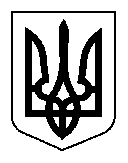 УПРАВЛІННЯ ОСВІТИ, МОЛОДІ ТА СПОРТУ ВИКОНАВЧОГО КОМІТЕТУ ОСТРОЗЬКОЇ МІСЬКОЇ РАДИОПОРНИЙ ЗАКЛАД «ОЖЕНИНСЬКИЙ НАВЧАЛЬНО-ВИХОВНИЙ КОМПЛЕКС «ШКОЛАІ-ІІІ СТУПЕНІВ № 2 – ДОШКІЛЬНИЙ НАВЧАЛЬНИЙ ЗАКЛАД (ДИТЯЧИЙ САДОК)»Н А К А З13.06.2022 р.			           		  с.Оженин					     № Про підсумки навчально-методичної роботиза 2021-2022 н. р      Відповідно до річного плану роботи опорного закладу та на виконання наказу «Про організацію  методичної роботи з педагогічними кадрами у 2021-2022 н. р.» від 01.09.2021  № 70, реалізації науково-методичної проблеми навчального закладу: «Створення умов для формування ключових компетентностей та навичок ХХІ століття у здобувачів освіти з метою виховання конкурентноспроможної особистості» у процесі методичної роботи пріоритетними впродовж року постали такі питання:  - спрямувати освітню діяльність на реалізацію компетентісного підходу;  - вивчення та аналіз основних освітніх нормативних документів, програм, інструктивних матеріалів, методичних рекомендацій щодо змісту, форм та методів організації освітнього процесу; -ознайомлення, вивчення та використання на практиці сучасних досягнень психолого-педагогічної науки, перспективного педагогічного досвіду; -розвиток ініціативи й творчості, новаторських пошуків педагогів; -сприяння самоосвітній фаховій діяльності педагога з метою безперервного  - - - підвищення власної кваліфікації та педагогічної майстерності; -підготовка та проведення заходів, спрямованих на вдосконалення освітнього  процесу, надання практичної методичної допомоги педагогам в оволодінні сучасними методами навчання та виховання; - організація якісного забезпечення освітнього процесу; - проведення шкільних конкурсів та виставок творчих робіт учнів, участь у різноманітних заходах Острозької ОТГ, спрямованих на самореалізацію учнів, які виявляють особливі досягнення у вивченні предметів та спортивно-оздоровчих заходах; - забезпечення роботи факультативів, гуртків, індивідуальних та групових занять, спортивних секцій з метою розвитку життєвих та предметних компетентностей  учнів; -підготовка учнів до участі у ІІ, ІІІ етапах Всеукраїнських учнівських олімпіад із базових дисциплін та інтернет-олімпіадах різного гатунку. Навчально- методична діяльність з педагогічними кадрами реалізується відповідно до сучасних вимог та стратегії розвитку закладу.	З метою формування здорового способу життя у вересні проведено «Олімпійський тиждень»(наказ «Про організацію та проведення дня фізкультури і спорту, Олімпійського тижня» від 04.09.2021 №76, наказ «Про підсумки проведення олімпійського тижня від 23.09.2021 №82)	 В рамках Олімпійського тижня учні закладу взяли участь у Всеукраїнському фестивалі з водного туризму (наказ від 16.09.2021 р.) ,а також у спортивному орієнтуванні «Кубок міського голови», який відбувся у лісовому масиві с. Межиріч (наказ від 20.09.2021 № 97). Керівниками команд стали вчителі фізичної культури Шостак Т. М. та Гонта О. ВУ вересні розпочавсь інтерактивний конкурс «Соняшник-вчитель», у якому успішно взяла участь вчитель української мови та літератури Токарчук Т. А.	Водночас почалась і реєстрація на «Соняшник» для учнів закладу ( наказ «Про участь у Всеукраїнській українознавчій грі «Соняшник» від 15.09.2021 року та ряд інших інтерактивних конкурсів «Бобрес», «SANFLAYER», «Лелека». «Кенгуру») На жаль, у зв’язку з введенням воєнного стану надсилання та перевірка даних робіт стала неможливим.	Відповідно до наказу «Про вивчення  стану викладання навчальних дисциплін у 2021-2022 н. р.» від 16.09.2021 № 93 впродовж року вивчався стан викладання фізичної культури у 1-11 класах, стан викладання математики у 1-11 класах , рівень формування читацьких компетентностей та орфографічної грамотності у 1-4 класах НУШ. , стан викладання предмету «Захист України» про що зазначено у відповідних довідках та заслухано на педагогічній раді та зазначено у наказах закладу(	Впродовж першого семестру на високому рівні заступником директора з навчально-виховної роботи Людмилою Гузь організовано І етап Всеукраїнських олімпіад та мовознавчо-літературних конкурсах та підготовка до ІІ етапу вище згаданих конкурсів, про що зазначено в наступних наказах: наказ «Про забезпечення проведення І етапу Всеукраїнських учнівських олімпіад з навчальних предметів у 2021-2022 н. р» від 07.10.2021 №101, наказ «Про підготовку команди переможців І етапу для участі у ІІ етапі Всеукраїнських учнівських олімпіад із навчальних предметів у 2021–2022 навчальному році» від 01.11.2021 № 115, наказ «Про якість виступу шкільної команди у ІІ етапі Всеукраїнських учнівських олімпіад із навчальних дисциплін у 2021-2022 н. р» від 10.01 2022 році № 02, наказ «Про проведення  ХХІІ Міжнародного конкурсу з української мови імені Петра Яцика» від 11.11.2021 №119, наказ «Про проведення ХІІ Міжнародного мовно-літературного конкурсу учнівської та студентської молоді імені Т. Шевченка» від 11.11.2021 № 120.У листопаді 2021 року учениця 11 класу Присяжнюк Ольга та учениця 9 класу Герасимчук Діана під керівництвом вчителя історії Журик С. Ф. взяли участь у проєкті НУ «Острозька академія» під назвою «Молодь розмірковує про Голокост» та Другу світову війну.Цьогоріч у Малій академії наук у Рівненській області  в І етапі взяло участь три учасника. Із секції «Ботаніка» з темою «Вирощування звіробою у домашніх умовах» виступив учень 11 класу Ткачук Роман (Антонюк Н. С.), із секції «Інформаційні технології» (Гаврилюк Ю. В.)  -учениця 9 класу Герасимчук Діана з теми «Створення захисних програм», із секції «Математика» (Сокотун О. В.) - учениця 9 класу Герасимчук Діана з теми «Використання знань з математики в домашніх умовах для енергозбереження».В листопаді 2021 року вчителями інформатики Гаврилюк Ю. В. та Барабанюк Н. О. організовано місячник цифрової грамотності (наказ від 23.11.2021 № 124) Проте слід зазначити, що педагоги закладу не взяли участь у щорічному конкурсі педагогічної майстерності «Учитель року», ярмарці педагогічних ідей, в обласному літературному конкурсі «Перло многоцінне».Відповідно до плану роботи предметних комісій проводились засідання предметних комісій та предметні тижні( НАКАЗИ)	Заступнику директора з навчально-виховної роботи Людмилою Гузь та Надією Барабанюк в листопаді та грудні організовано -науково- практичний семінар з теми «Система оцінювання закладу як складова з реалізації компетентісного підходу до навчання» - тренінгове заняття «Формувальне оцінювання та самооцінювання здобувачів освіти». У жовтні практичним психологом проведено тренінгове заняття з теми «Психологія успішного колективу».17 листопада 2021 року опорний заклад взяв участь у  ІІ Всеукраїнській науково-практичній онлайн-конференції «Психологічні засади розвитку соціальних компетентностей. педагогічних працівників в умовах НУШ», в грудні практична служба закладу взяла участь у Всеукраїнській науково- практичній конференції «Формування та розвиток мотиваційної сфери особистості педагога в системі післядипломної освіти».У грудні спільно із завідувачкою Стадницької філії Світланою Олійник, голови предметної комісії Наталією Мартинчук та заступником директора з навчально-методичної роботи Людмилою Гузь організовано засідання арт-студії з використання нанотерапії на уроках.В період дії воєнного стану заступником директора з навчально-виховної роботи Людмилою ГУЗЬ проведено онлайн –нараду щодо формування освітніх програм та освітніх планів на 2022-2023 н. р. та вибору модельних   навчальних програм, за якими буде здійснюватись навчання у 5-х класах. В квітні на нараді при директору розглянуто питання щодо оцінювання навчальних досягнень учнів 5-6 класів, які здобувають освіту відповідно до нового Державного стандарту базової середньої школи.Курси підвищення кваліфікації педагоги проходили відповідно до річного плану роботи підвищення кваліфікації педагогічних працівників при Рівненському інституті післядипломної освіти на 2021-2022 н. р. та річного плану закладу за різними напрямками : -психолого- фізіологічні особливості здобувачів освіти. Основи андрагогіки; - використання ІКТ в освітньому процесі; - створення безпечного освітнього середовища. Домедична допомога; -медіаосвіта та медична грамотність; -здійснення мовно-літературної освіти в умовах Державного стандарту базової середньої освіти; - створення  інклюзивно-освітнього середовища та особливості інклюзивного навчання; -організація STEM-орієнтованого освітнього середовища; - сучасний урок: прийоми та інструменти. - формування духовної безпеки особистості; -технології критичного мислення; -предметні курси.На підставі вищезазначеного НАКАЗУЮ1.Заступнику директора з навчально-виховної роботи Людмилі Гузь:1.1. Забезпечити протягом 2022-2023 навчального року активну участь педагогів закладу в методичних заходах.1.2. Формувати структурно-функціональну стратегію роботи педагогічного колективу над реалізацією методичної проблеми закладу (планово-прогнозуючий етап) (додаток 3).1.3. Забезпечувати постійно системний підхід до організації методичної роботи в освітньому закладі.1.4. Залучати постійно вчителів освітнього закладу до розробок освітнього контенту, друку наукових статей, участі в конкурсах професійної майстерності тощо.1.5. Використовувати систематично сайт освітнього закладу з метою інформування громадськості за напрямом  «Методична робота».1.6. Оновлювати систему методичної роботи відповідно до потреб сучасної освіти, надавати адресну дієву допомогу педагогам з метою підвищення мотивації та професійного зростання, участі у фахових конкурсах.2. Контроль за виконанням даного наказу покласти на заступника директора з навчально-виховної роботи Людмилу ГУЗЬ